Publicado en Torrelodones el 13/05/2021 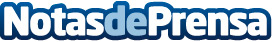 Neteris acompaña a Amifar Laboratorios en su migración a la nube, para apoyar su expansión internacionalNeteris ha implantado en Amifar Laboratorios una solución ERP con su infraestructura en la Nube, y complementada con una potente capa analítica basada en tecnología OracleDatos de contacto:Begoña Barreda609981255Nota de prensa publicada en: https://www.notasdeprensa.es/neteris-acompana-a-amifar-laboratorios-en-su Categorias: Madrid E-Commerce Software Recursos humanos Consumo Otras Industrias http://www.notasdeprensa.es